Stanovení výjimky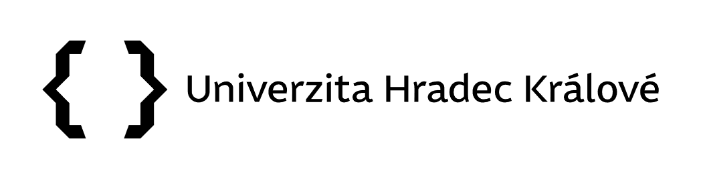 Ve smyslu čl. II odst. 2 směrnice kvestora č. 12/2022 Pravidla pro poskytování příspěvku k doplňkovému penzijnímu spoření, penzijnímu připojištění a životnímu pojištění, udělují tímto výjimku z pravidel stanovených zmíněnou směrnicí kvestora pro jmenovaného zaměstnance z důvodu uvedených níže.Osoba, které se výjimka týká (jméno, příjmení, pracoviště)…………………………………………………………………………………………………………Důvody udělení výjimky:…………………………………………………………………………………………………………Výjimka se uděluje s účinností od:………………………………………………………………………………………………………………………………………………………………………….podpis schvalovatele rektor/děkan